1.Сведения о ребенке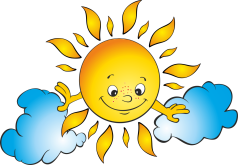 _________________________________________________________________________Тел:____________________________________2.Дата рождения__________________________3.Место учебы: школа_________ класс_______4.Домашний адрес:_________________________________________________________________5.ФИО родителя (законного представителя)___Тел:___________________________________________________________________________6.Место работы родителя_______________________________________________________Осуществляется коллективное страхование в страховой компании_____________________(информация о страховой компании размещена в месте реализации путевок).Стоимость путевки_______________________Размер оплаты__________________________Памятку для родителей получил____________________________________________________Директор МБОУ ДОД ШР ДЮЦ № 35_______________________Г.Н. Волчкова.М.п.Продукты, запрещенные санитарно-эпидемическими службами для передачи в условиях загородного лагеряСанПин 2.4.4..3155-13 «Санитарно-эпидемиологические  требования к устройству, содержанию и организации работы стационарных организаций отдыха и оздоровления детей (приложение № 6)Пищевые продукты домашнего (не промышленного изготовления), а также принесенные из дома  ( в том числе при организации празднования дней рождения)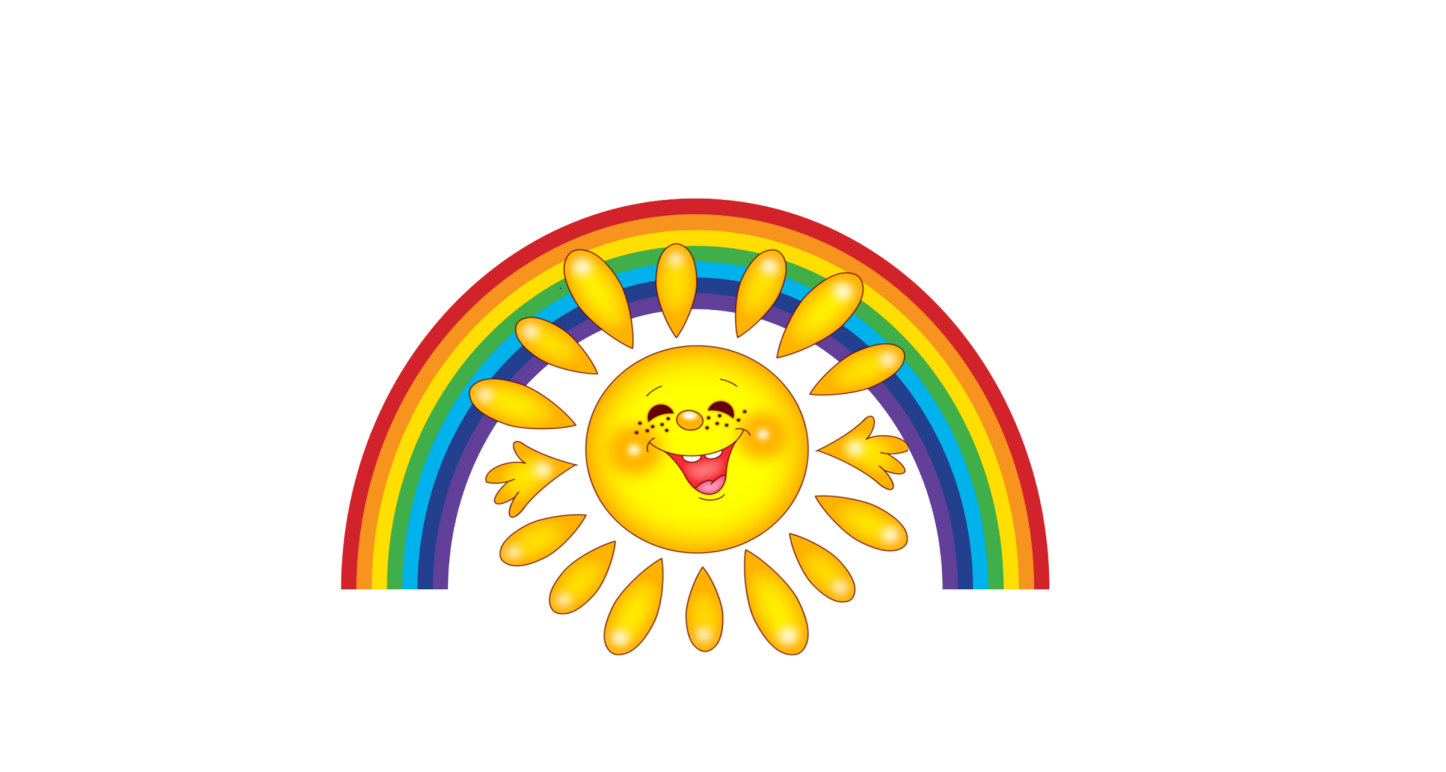 1.Газированные напитки;2.Пирожные, торты (любые изделия с кремом и наполнителем);3.Жареные в жире (во фритюре) пищевые продукты и кулинарные изделия, сухарики, чипсы;4.Молочные продукты (йогурты, творожные массы, сырки глазированные);5.Птица, рыба, мясо, любые копчености, колбаса и т.д.;6.Соленья, маринованные овощи и фрукты, супы, котлеты, пельмени, пироги и т.д.;7.Консервы;8.Грибы и кулинарные изделия из них приготовленные;9.Супы, пюре, лапша быстрого приготовления;10.Жевательная резинка.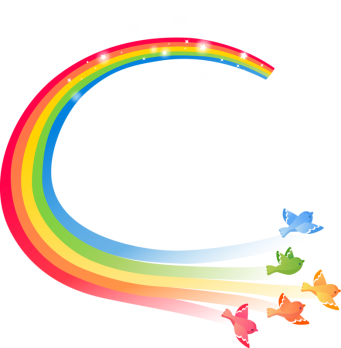 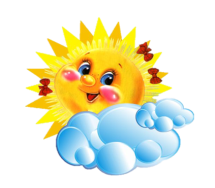 Продукты, разрешенные санитарно-эпидемиологическимислужбами для передачи в условиях загородного лагеря1.Сухие мучные изделия (сушки, баранки, печенье);2.Леденцы, карамель (Бон-пари);3.Вода минеральная, питьевая – в неограниченном количестве.Причины отчисления ребенка из лагеря досрочно перечислены в памятке для родителей, которая является Неотъемлемой частью путевки.Вследствие некачественного оказания услуг расторжение договора осуществляется в соответствии с действующим ЗаконодательствомПродукты, запрещенные санитарно-эпидемическими службами для передачи в условиях загородного лагеряСанПин 2.4.4..3155-13 «Санитарно-эпидемиологические  требования к устройству, содержанию и организации работы стационарных организаций отдыха и оздоровления детей (приложение № 6)Пищевые продукты домашнего (не промышленного изготовления), а также принесенные из дома  ( в том числе при организации празднования дней рождения)1.Газированные напитки;2.Пирожные, торты (любые изделия с кремом и наполнителем);3.Жареные в жире (во фритюре) пищевые продукты и кулинарные изделия, сухарики, чипсы;4.Молочные продукты (йогурты, творожные массы, сырки глазированные);5.Птица, рыба, мясо, любые копчености, колбаса и т.д.;6.Соленья, маринованные овощи и фрукты, супы, котлеты, пельмени, пироги и т.д.;7.Консервы;8.Грибы и кулинарные изделия из них приготовленные;9.Супы, пюре, лапша быстрого приготовления;10.Жевательная резинка.Продукты, разрешенные санитарно-эпидемиологическимислужбами для передачи в условиях загородного лагеря1.Сухие мучные изделия (сушки, баранки, печенье);2.Леденцы, карамель (Бон-пари);3.Вода минеральная, питьевая – в неограниченном количестве.Причины отчисления ребенка из лагеря досрочно перечислены в памятке для родителей, которая является Неотъемлемой частью путевки.Вследствие некачественного оказания услуг расторжение договора осуществляется в соответствии с действующим Законодательством      Детский образовательно - оздоровительный лагерь «Инголь», филиал муниципального бюджетного образовательного учреждения дополнительного образования детей Шарыповский районный Детско-юношеский центр № 35       (ДООЛ «Инголь» филиал МБОУ ДОД ШР ДЮЦ № 35)            Памятку для родителей получил(а)___________            _________________________________________            _________________________________________            Директор             МБОУ ДОД ШР ДЮЦ № 35             _________________________Г.Н. Волчкова.             М.п.Детский  оздоровительно - образовательный лагерь «Инголь» филиалМБОУ ДОД ШР ДЮЦ № 35662327, Россия, Красноярский край,Шарыповский район, с. Холмогорскоеулица Центральная, дом 60, пом.3.тел. 8 (39153)39039ПУТЕВКА № ______в  детское оздоровительное учреждение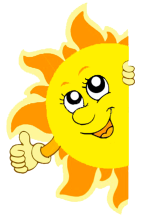 (ОТРЫВНОЙ  ТАЛОН)Смена № _________1.Сведения о ребенке:____________________________________________________________Тел:___________________________2.Дата рождения _______________________3.Домашний адрес: _____________________________________________________________4.ФИО родителя (законного представителя)________________________________________Тел:____________________________________5.Место работы родителя (законного представителя) __________________________________________________________________________________________________________Стоимость путевки________________________Размер оплаты __________________________Памятку для родителей получил____________ _______________________________________Детский  оздоровительно - образовательный лагерь «Инголь» филиалМБОУ ДОД ШР ДЮЦ № 35662327, Россия, Красноярский край,Шарыповский район, с. Холмогорскоеулица Центральная, дом 60, пом.3.тел. 8 (39153)39039ПУТЕВКА № ______в  детское оздоровительное учреждение(ОТРЫВНОЙ  ТАЛОН)Смена № _________1.Сведения о ребенке:____________________________________________________________Тел:___________________________2.Дата рождения _______________________3.Домашний адрес: _____________________________________________________________4.ФИО родителя (законного представителя)________________________________________Тел:____________________________________5.Место работы родителя (законного представителя) __________________________________________________________________________________________________________Стоимость путевки________________________Размер оплаты __________________________Памятку для родителей получил____________ _______________________________________Правила приемаПолучивший путевку ребенок должен прибыть в летний оздоровительный лагерь к сроку, указанному в путевке. Досрочный прием или перенос сроков заезда не разрешается.В лагерь принимаются дети в возрасте от 7 лет и старше. Дети дошкольного возраста в лагерь не принимаются.Медицинская справка (форма 79-у) с данными о перенесенных инфекционных заболеваниях; с данными о последних сделанных профилактических прививках против дифтерии, кори, паротита, краснухи и гепатита В; с отметкой об отсутствии педикулеза, при наличии хронических заболеваний указать дату последнего обострения; с указанием группы здоровья, физкультурной группы, уровнем физического развития, ограничениями в оздоровительных мероприятиях; детям, в возрасте 14 лет дополнительно необходимо иметь анализ крови на RW, подросткам 15 лет при себе иметь результаты флюорографии, копию свидетельства о рождении (паспорта) и копию страхового медицинского полисаАнализ на энтеробиоз;Справка об отсутствии карантина по месту жительства (из ФГУЗ «ЦГиЭ» или детской поликлиники);Копия страхового медицинского полиса;Копия свидетельства о рождении или паспорта.ЧТО НУЖНО ВЗЯТЬ С СОБОЙХ/Б футболки, шорты, бриджи, брюки и носки (2-3 комплекта), рубашки (футболки) с длинными рукавами (1-2 комплекта);Спортивный костюм и закрытая спортивная обувь;Купальник (купальные плавки) (2 комплекта);Теплые вещи (свитер, джинсы);Обувь (кожаную или резиновую легкую0;Нарядная одежда для вечеров отдыха, дискотек;Одежда и обувь на случай дождя;Предметы личной гигиены (мыло, шампунь, зубную щетку, зубную пасту, расческу и т.д.);Большое банное полотенце, полотенце для рук, ног;Средство от комаров, подходящее для вашего ребенка;Для девочек: косметические средства для ухода за кожей лица и тела, гигиенические принадлежности;Другие вещи по необходимости;Лекарственные препараты, назначенные при хронических заболеваниях ( о данных препаратах необходимо сообщить медику лагеря или воспитателю).                        Вещи ребенка должны быть упакованы в один удобный для транспортировки чемодан или сумку по силам вашему ребенку.В дни заезда мы ждем Вас на стадионе «Энергия»г.ШарыповоРегистрация детей с 9.00 – 10.00 часовОтправление в лагерь 10.00 часов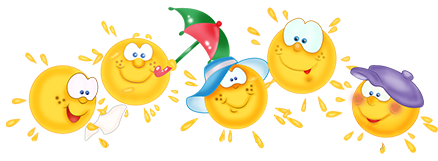 Руководитель ДООЛ «Инголь» -  Бикмухаметова Оксана ВасильевнаТ. 89233601083,  т. 8 (39153)39039Детский образовательно - оздоровительный лагерь «Инголь» филиал муниципального бюджетного образовательного учреждения дополнительного образования детей Шарыповский районный Детско-юношеский центр № 35(ДООЛ «Инголь» филиал МБОУ ДОД ШР ДЮЦ № 35)ПУТЕВКА – ДОГОВОР№___________1 СМЕНАС 16.06. – 06.07. 2018 года